МБУК  ЦЕНТРАЛЬНАЯ БИБЛИОТЕКА МР БЛАГОВАРСКИЙ РАЙОН                                     МЕТОДИЧЕСКИЙ  ОТДЕЛ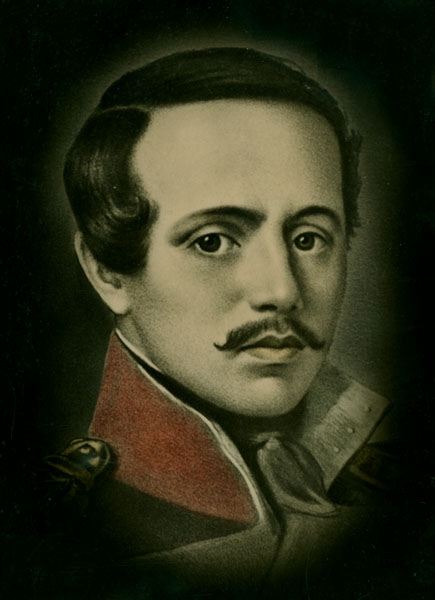                                    ПЕРСОНАЛЬНАЯ  ПАМЯТКА                      «ОН БЫЛ ИСТОЧНИК ДЕРЗНОВЕННЫЙ…»:              К 200 - летию со дня рождения М.Ю. Лермонтова,                                русского поэта (1814 -1841)                                            с. Языково, 2014г.«Никто ещё не писал у нас такою правильною, прекрасною и благоуханною прозою».                                                                                                            Н. В. Гоголь                                               ОТ СОСТАВИТЕЛЯ:           Настоящая персональная памятка подготовлена к 200 - летию со дня рождения М.Ю Лермонтова (1814 – 1841), русского поэта. Исследуя поэтическое творчество Лермонтова, В.Г. Белинский писал, что в нём «выразился исторический момент русского общества». Критик раскрывал своеобразие лермонтовской лирики, подчёркивал, что её пафос «заключается в нравственных вопросах о судьбе и правах человеческой личности». Безграничные права личности определяли для поэта моральные законы общества, и если общественные устои не соответствовали этим нормам, то это вызывало у Лермонтова поэтический протест. Выбирая сопротивление действительности как форму существования, поэт видит мир в мрачном свете. Миссия Лермонтова – одна из глубочайших загадок нашей культуры. С самых ранних лет – неотступное чувство собственного избранничества, какого – то исключительного долга, довлеющего над судьбой и душой; феноменально раннее развитие бушующего, раскалённого воображения и мощного, холодного ума; наднациональность психического строя при исконно русской стихийности чувств; пронизывающий насквозь человеческую душу суровый и зоркий взор; глубокая религиозность натуры, переключающая даже сомнение из плана философских суждений в план богоборнического бунта; высшая степень художественной одарённости при строжайшей взыскательности к себе, понуждающей отбирать для публикации только шедевры из шедевров… Лермонтов был не «художественный гений вообще» и не только вестник, - он был русским художественным гением и русским вестником, и в качестве таковых он не мог удовлетвориться формулой «слова поэта суть дела его». Вся жизнь Михаила Юрьевича была, в сущности, мучительными поисками, к чему приложить разрывающую его силу…Пособие подготовлено на основе фонда и справочно – библиографического аппарата центральной библиотеки района. В памятке отражены издания за период с 1979 по 2014 годы, в пособие включена литература на русском языке. Персональная памятка адресована преподавателям и учащимся.   Михаил Юрьевич Лермонтов родился 3 октября 1814 г. В Москве. Он рано лишился матери и воспитывался бабушкой Е.А. Арсеньевой, нежно любившей внука и ненавидевшей его отца. Детство будущего поэта прошло в Тарханах – имении бабушки, где он  был покорён скромной красотой русской природы, познакомился с народным творчеством, традициями, поверьями. В Благородном пансионе при Московском университете, куда Лермонтова определили учиться в 1828 г., он написал свои первые стихотворения. Будущий поэт был разносторонне одарённым человеком. Он прекрасно рисовал, хорошо играл на скрипке и флейте, увлекался математикой. Но главным делом своей жизни он считал поэзию. Проучившись почти два года (1830 -1832) в Московском университете, Лермонтов уезжает в Петербург и поступает в Школу гвардейских подпрапорщиков и кавалерийских юнкеров, после окончания которой был определён на службу в лейб-гусарский полк в Царском Селе (1834 -1837). Вращаясь в среде великосветского общества, он не скрывал своего отношения к нему. «Внутренне Лермонтов, вероятно, скучал глубоко; он задыхался в тесной сфере, куда втолкнула его судьба»(И.С. Тургенев). В 1837 году Лермонтов пишет стихотворение «Смерть Поэта», в котором обвинил в гибели Пушкина «светскую чернь», императорский двор. За это стихотворение по личному приказу царя Лермонтов был сослан на Кавказ. Там, в Пятигорске, он познакомился с декабристами, сосланными туда в качестве простых солдат после подавления восстания 14 декабря 1825 года. Из ссылки Лермонтов возвратился в Петербург вполне сформировавшейся личностью. В этот период происходит расцвет его творчества, кроме стихотворений, принесших ему широкую известность, он пишет роман «Герой нашего времени» - произведение, составившее целую эпоху в русской литературе. В начале 1840 года произошла дуэль между Лермонтовым и сыном французского посланника де Барантом. За эту дуэль «по высочайшему повелению» Лермонтов вновь был сослан на Кавказ, в армейский Тенгинский пехотный полк, который вёл непрерывные и тяжёлые бои с горцами. В 1841 году Лермонтов приехал в отпуск в Петербург. Он собирался подать в отставку и заняться литературным трудом – мечтал издавать свой литературный журнал, который пробуждал бы у читающей публики чувство национального достоинства. Вместо ожидаемой отставки Лермонтов получил строжайший приказ покинуть столицу в 48 часов и вернуться на Кавказ. В том же году в Пятигорске Лермонтов был убит на дуэли офицером Мартыновым. Российская общественность была потрясена гибелью Лермонтова.  «Новая великая утрата осиротила русскую литературу», - писал Белинский. Поэт прожил короткую жизнь, и творческая деятельность его продолжалась всего 13 лет. За это время он занял одно из выдающихся мест в русской литературе, завершил развитие русской романтической поэмы и заложил основы русского реалистического романа.                                                  БИБЛИОГРАФИЯ:ПРОИЗВЕДЕНИЯ М.Ю. ЛЕРМОНТОВА:- Лермонтов, М.Ю.     Полное собрание стихотворений [ Текст]:В 2т.т1.Стихотворения и драмы /М.Ю. Лермонтов.-Л.:Сов.писатель,1989.-688с.- (Б-ка поэта. Большая серия).- Лермонтов, М.Ю.         Собрание сочинений [ Текст]:В 4т.т1.Стихотворения 1828-1841 /М.Ю. Лермонтов.- Л.: «Наука»,1979.-655с.- Лермонтов, М.Ю.     Собрание сочинений [ Текст]:В 4т.т.1 /М.Ю.Лермонтов.-М.:Худож.лит.,1983.-446с.-Лермонтов, М.Ю.     Собрание сочинений [ Текст]:В4т.т.1 /М.Ю. Лермонтов.-М.:Правда,1986.-384с.,ил. - Лермонтов, М.Ю.        Избранное [ Текст]/М.Ю. Лермонтов.-СПб.:Лимбус Пресс,2000.-592с.- Лермонтов, М.Ю.        Избранное [Текст ]/ М.Ю. Лермонтов.- М.: Просвещение,1984.-400с.,ил.- Лермонтов, М.Ю.      «И там же был слишком счастлив…»[ Текст]:Стихотворения. Поэма. Драма. Документы. Свидетельства современников. Разыскания исследователей /М.Ю. Лермонтов.-М.:Моск.рабочий,1986.-302с.- (Московский Парнас) - Лермонтов, М.Ю.      Герой нашего времени [ Текст]:Роман.- М.:Дет.лит.,2001.-186с.:ил.-(Школьная б-ка).-Герой нашего времени[ Электронный ресурс]/Режиссёр С.Ростоцкий.-М.:ООО «ДиВиДи ЭКСПО»,2007.-1 электрон. опт. диск (DVD EXPO).- Лермонтов, М.Ю.     Маскарад [ Текст]:Драма /М.Ю. Лермонтов.-М.:Дет.лит.,1983.-192с.,ил.- Маскарад [ Видеозапись] / Реж. С. Герасимов; в ролях: Н .Мордвинов, Т. Макарова,С.Магарилл.-М.: «Ленфильм»,2000.-Фильм вышел на экраны в 1941г.- Лермонтов, М.Ю.      Лирика [ Текст]/М.Лермонтов.-М.:Эксмо,2010.-384с.- Лермонтов, М.Ю.       Поэзия [ Текст]/М.Ю.Лермонтов.-Л.:Дет.лит,1981.-190с.,ил.- (Школьная б-ка).- Лермонтов, М.Ю.     Проза. Избранное[ Текст]/М.Ю. Лермонтов.-М.:Сов.Россия,1979.-352с.- Лермонтов, М.Ю.        Стихотворения; Поэмы; Маскарад; Герой нашего времени [ Текст]/М.Ю. Лермонтов.-Л.:Худож.лит.,1988.-416с.-(Классики и современники. Русская классическая литература).О НЁМ:- Абрамов, Ю.А.      100 великих книг [ Текст]/Ю.А. Абрамов,В.Н.Дёмин.-М.:Вече,2007.-С.390-394.-(100 великих).-Ахмерова, Ф.    Одиссея лермонтовского рисунка [ Текст]:О карандашном рисунке Лермонтова «Тамань» /Ф.Ахмерова//Бельские просторы.-2002.-№8.-С.114-121.- Бондаренко, В.     Отъявленный русоман Лермонтов [ Текст]: Критика /В. Бондаренко //Наш современник.-2013.-№7.-С.251-269.-Висковатов, П.А.     Михаил Юрьевич Лермонтов [ Текст]:Жизнь и творчество /П.А. Висковатов.-М.:»Современник»,1987.-494с.,портр.- (Б-ка «Любителям российской словесности. Исследования о классике»).- Галеев, И.     Михаил Лермонтов. Отважный офицер, великий поэт [ Текст]:Армия и культура /И.Галеев //Истоки.-2013.-31 июля (№30).-С.11.-Галеев, И.    Последний приют поэта [ Текст]:М.Ю. Лермонтов /И.Галеев//Истоки.-2011.-13 июля (№28).-С.12.- История русской литературы XI –XIX веков [ Текст]:Учебное пособие /Под ред.-В.И.Коровина, Н.И. Якушина.- М.:ООО «Торгово- издательский дом «Русское слово –РС»,2001.-С.249-266.- Кто есть кто в мире [ Текст]: Биографический справочник /Гл.ред. Г.П. Шалаева.-М.:СЛОВО,ЭКСМО,2007.-С.651-653.- Курганская, О.    «Выхожу один я на дорогу» [ Текст]:Памяти Михаила Юрьевича Лермонтова /О.Курганская//Истоки.-2014.-16 июля (№28).-С.6.- Лермонтов М.Ю. в воспоминаниях современников [ Текст]:Сборник/Сост.-М. Гиллельсон и О. Миллер.-М.:Худож.лит.,1989.-672с.- (Литературные мемуары).- Лермонтовский вечер в школе [ Текст]:Инсценировки /Сост.- Р.Л. Красновская.- М.:Дет.лит.,1987.-192с.,ил.-Марченко, А.     С подорожной по казённой надобности [ Текст]/А.Марченко.-М.:Книга,1984.-335с.-(Писатели о писателях).- Русская литература [ Текст:]Большой учебный справочник для школьников и поступающих в вузы /Ответ.ред.-Т.Д. Дажина.-2-е изд.-М.:Дрофа,1999.-С.132-199.- Учебный справочник школьника [ Текст]:Учебное издание /Ответ.ред.-Е.Е. Узлова.-М.:Дрофа,1999.-С.224-229.Составила библиограф Ткачева И.Н.  